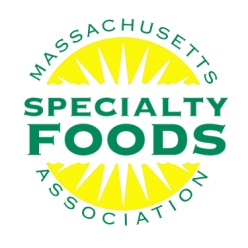 MSFA Members Offering Online OrderingIndigo Coffee- www.indigocoffee.com Alicia’s Homemade – www.aliciashomemade.com Victoria Gourmet – www.vgourmet.com Meal Mantra  - www.mealmantra.com Hillside Harvest – www.hillsidesauce.com Cabots Candy – www.cabotscandy.com Herd Nerd Spice – www.herdnerdspice.com Cormier’s Kitchen- www.cormierskitchen.com McCrea’s Candies – www.mccreascandies.com Keto and Co	- www.ketoandco.com Golden Girl Granola – www.goldengirlgranola.com Effie’s Homemade – www.effieshomemade.com Fancypants Baking Co. – www.fancypantsbakery.com Pemberton Farms Marketplace – www.pembertonfarms.com Seven Hills Farmstead – www.sevenhillspasta.com Thoreau Foods – www.thoreaufoods.com Winfrey’s – www.winfreys.com Drink Simple – www.drinksimple.com Carolyn’s Farm Kitchen – www.carolynsfarmkitchen.com Dole & Bailey – www.doleandbailey.com (Home delivery)Cape Cod Provisions – www.capecodprovisions.com Coutts Specialty Foods – www.couttsspecialtyfoods.com Plymouth Bay Winery – www.plymouthbaywinery.com Harbor Sweets – www.harborsweets.com (after May 6)Coops Microcreamery – www.coopsmicrocreamery.com (Amazon)Muggers Marrow – www.muggersmarrowllc.com (Amazon)Berkshire Berries – www.berkshireberries.com (Call to order)Carlson Orchards – www.carlsonorchards.com (Call/email, curbside pick-up)Boxford Bakehouse – www.boxfordbakehouse.com Coutts Specialty Foods – www.couttsspecialtyfoods.com Cream of the Crop Farm – https://sunderlandfarmcollaborative.localfoodmarketplace.com/Index(See town listings for delivery areas)From MSFA Member Kitchen Local (Shared Use Kitchen):A Seasoned Chef Spice Blends – www.aseasonedchef.com KAHA Coffee Roasters – www.kahacoffee.com From MSFA Member Commonwealth Kitchen (Shared Use Kitchen):Boston Chai Party - https://bostonchaiparty.com/Five Way Foods - https://fivewayfoods.com/FreshZen - https://freshzenfoods.com/Hillside Harvest - https://www.hillsidesauce.com/Humble Bones - https://www.yourhumblebones.com/Lyndigo Spice - https://www.lyndigospice.com/Meal Mantra - https://www.mealmantra.com/Mr. Tamole - https://www.mrtamole.com/ Off Our Rocker - https://offourrockercookies.com/Top Shelf Cookies - https://topshelfcookies.com/Vita Pura - https://www.vita-pura.com/Dark Matter Chocolate - http://www.darkmatterchocolatelaboratory.com/Quicksilver Baking Co. - https://www.quicksilverbaking.com/